Сведения об объектах, для проведения практических занятий, приспособленных для использования инвалидами и лицами с ограниченными возможностями здоровья. Объектов для проведения практических занятий, приспособленных для использования инвалидами и лицами с ограниченными возможностями здоровья, не имеется.  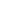 Все кабинеты оснащены необходимым оборудованием. Для осуществления учебного процесса используется интерактивное оборудование.  Инвалиды и лица с ограниченными возможностями здоровья небольшой или средней степени тяжести могут участвовать в образовательном процессе на общих основаниях.